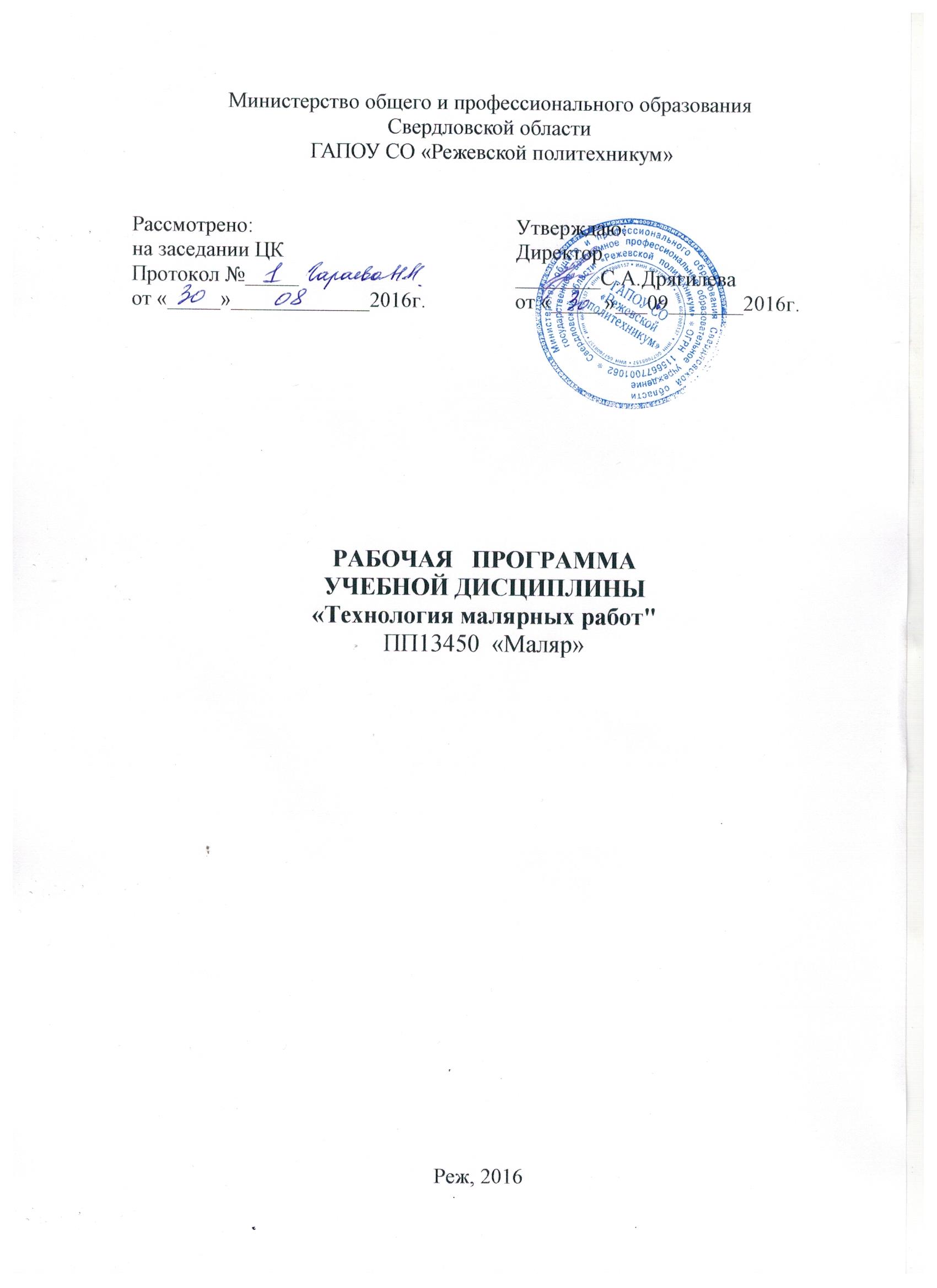   Программа учебной дисциплины разработана на основе Федеральных государственных образовательных стандартов (далее – ФГОС) по профессиональной подготовке «Маляр  (далее ПП), входящим в состав укрупненной группы профессий 13450 «Маляр, по направлению подготовки 13450 Строительство:  Организация-разработчик: ГАПОУ СО «Режевской политехникум»Разработчик: Падалкина Светлана Васильевна  мастер производственного обучения, преподаватель специальных дисциплин 1 квалификационная  категория                                             ФИО, должность, категория Рекомендована экспертной группой ГАПОУ СО «Режевской политехникум»Протокол № ____ от «___» ____________2016г.Председатель экспертной группы __________     ______________                                                                  Подпись                               ФИОСОДЕРЖАНИЕ1. паспорт ПРОГРАММЫ УЧЕБНОЙ ДИСЦИПЛИНЫ«Технология малярных работ»1.1. Область применения  программыПрограмма учебной дисциплины является частью основной профессиональной образовательной программы в соответствии с ФГОС по профессиям ПП, входящим в состав укрупненной группы профессий 134500«Маляр, по направлению подготовки 13450 Строительство:  Программа учебной дисциплины может быть использована в дополнительном профессиональном образовании (в программах повышения квалификации и переподготовки) и профессиональной подготовке по профессии Маляр.1.2. Место учебной дисциплины в структуре основной профессиональной образовательной программы: общепрофессиональный цикл.1.3. Цели и задачи учебной дисциплины – требования к результатам освоения дисциплины:В результате освоения дисциплины обучающийся должен уметь:организовывать рабочее место;просчитывать объемы работ и потребности материалов;экономно расходовать материалы;определять пригодность применяемых материалов;создавать безопасные условия труда;очищать поверхности инструментами и машинами;сглаживать поверхности;подмазывать отдельные места;соскабливать старую краску и набел с расшивкой трещин и расчисткой выбоин;предохранять поверхности от набрызгов краски; подготовить различные поверхности к окраске; подготовить различные поверхности к оклейке обоями; подготовить обои к работе;приготовить нейтрализующие растворы;приготовить шпаклевочные составы;приготавливать   грунтовочные,   окрасочные   составы,   эмульсии   и   пасты   по заданному рецепту;приготавливать окрасочные составы необходимого тона;приготовить клей;контролировать качество подготовки и обработки поверхности;осуществлять обработку поверхности олифой;протравливать штукатурки нейтрализующим раствором;грунтовать поверхности кистями, валиком, краскопультом с ручным приводом; шпатлевать и шлифовать поверхности вручную и механизированным способом; окрашивать  различные  поверхности  вручную  и  механизированным  способом водными и неводными составами;покрывать поверхности лаком на основе битумов вручную;вытягивать филенки;оклеивать потолки обоями;оклеивать стены различными обоями;контролировать качество обойных работ;ремонтировать оклеенные поверхности обоями и пленками;ремонтировать окрашенные поверхности различными малярными составами;контролировать качество ремонтных работ;соблюдать безопасные условия труда;знать:основы трудового законодательства;методы организации труда на рабочем месте;нормы расходов сырья и материалов на выполняемые работы;основы экономики труда;правила техники безопасности;виды   основных   материалов,   применяемых	при   производстве   малярных   и обойных работ;требования,	предъявляемые	к	качеству	материалов,	применяемыхпри производстве малярных и обойных работ;способы	подготовки	поверхностей	под	окрашивание	и оклеивание поверхностей;назначение  и  правила  применения  ручного  инструмента,  приспособлений  и механизмов;способы подготовки поверхностей под окрашивание и оклеивание;устройство  механизмов  для  приготовления  и  перемешивания  шпаклевочных составов;способы приготовления окрасочных составов;способы подбора окрасочных составов;правила   цветообразования   и   приемы   смешивание   пигментов   с   учетом   их химического взаимодействия;требования, предъявляемые к качеству материалов;требования СНиП при производстве малярных работ;основные требования, предъявляемые к качеству окрашивания;свойства  основных  материалов  и  составов,  применяемых  при  производстве малярных работ;технологическую последовательность выполнения малярных работ; способы вытягивание филенок;приемы окрашивания по трафарету;виды, причины и технологию устранения дефектов;контроль качества малярных работ;правила техники безопасности при выполнении малярных работ;технологию оклеивания потолков и стен обоями и пленками;виды обоев;принцип раскроя обоев;условия оклеивания различных видов обоев и пленок;виды, причины и технологию устранения дефектов;правила техники безопасности при выполнении обойных работ;технологию	ремонта	поверхностей,	оклеенных	различными материалами, окрашенных водными и неводными составами;требования СНиП к ремонту оклеенных и окрашенных поверхностей;правила техники безопасности при выполнении ремонтных работ.1.4. Рекомендуемое количество часов на освоение  программы учебной дисциплины:максимальной учебной нагрузки обучающегося 227 часов.2. СТРУКТУРА И СОДЕРЖАНИЕ УЧЕБНОЙ ДИСЦИПЛИНЫ2.1. Объем учебной дисциплины и виды учебной работы результаты освоения УЧЕБНОЙ ДИСЦИПЛИНЫРезультатом освоения программы учебной дисциплины является овладение обучающимися видом профессиональной деятельности, в том числе профессиональными (ПК) и общими (ОК) компетенциями:2.2.  Тематический план и содержание учебной дисциплины  «Технология малярных работ»Для характеристики уровня освоения учебного материала используются следующие обозначения:1. – ознакомительный (узнавание ранее изученных объектов, свойств); 2. – репродуктивный (выполнение деятельности по образцу, инструкции или под руководством)3. – продуктивный (планирование и самостоятельное выполнение деятельности, решение проблемных задач)3. условия реализации УЧЕБНОЙ дисциплины3.1. Требования к минимальному материально-техническому обеспечениюРеализация учебной дисциплины требует наличия учебного кабинета: «Технология отделочных работ»Оборудование  учебного  кабинета  и  рабочих  мест  кабинета  «Технологии отделочных работ »:- посадочные места по количеству обучающихся;- рабочее место преподавателя;- комплект инструментов, приспособлений;- комплект бланков технологической документации;- комплект учебно-методической документации;-  наглядные пособия (планшеты, стенды,  макеты, плакаты и др.).Технические средства обучения: ПК, медиапроектор 3.2. Информационное обеспечение обученияПеречень рекомендуемых учебных изданий, Интернет-ресурсов, дополнительной литературыОсновные источники:1.  Учебники и учебные пособия:1.1.  Белоусов  Е.  Д.,Вершинина  О.  С.  Малярные  и  штукатурные  работы,  -М.:Высш. 2013.1.2. Ивлиев  А.  А.  Реставрационные  строительные  материалы.   –  М.:  ИЦ«Академия», 2014.1.3. Ивлиев  А.  А.,Кальгин  А.  А.,Скок  О.  А.  Отделочные  строительные материалы – М.: ИЦ «Академия», 2013.1.4. Кондрашева М. А.  Малярные работы своими руками.- Ростов н/Д: Феникс,   Москва: Цитадель-трейд, 2012 – 256 с.1.5. Мороз Л. Н.  Маляр. Технология и организация работ: Учебное пособие для учащихся профессиональных училищ. – Изд-е 5-е. – Ростов н/Д: Феникс, 2012.1.6. Кондрашева М. В.  Мастер – маляр.- М.: Цитадель, 2012.1.7. Михайлова  И.,  Васильев  В.,  Миронов  М.  Строительные  и  отделочные материалы на современном рынке. – М.: Изд-во Эксмо, 2012.1.8.  Гницевич Е. П.  Малярные работы. – 2-е изд., М.: Стройиздат, 2012.1.9.Завражи Н.Н.Технология	отделочных	строительных работ.	 М.: Издательский цент «Академия», 2009 – 416 с.1.11. Куликов О. В. Охрана труда в строительсте. – 6-е изд. – М.: Издательский центр «Академия», 2012 – 352 с.   1.12 Завражин Н. Н. Малярные работы высокой сложности – М.: Издательский центр «Академия», 2012 – 224 с.2.  Справочники:2.1  Белогрудов В. П.,  Чмырь В. Д.  Справочник молодого маляра –М.: Высш.,2012.2.2 Бойко М. Д.   Техническое обслуживание и ремонт зданий и сооружений. Справочное пособие – М.: 2008.2.3 Мовчан Ф.Ф Справочник молодого маляра. Изд. 5-е М., «Высш. школа»,2012.Дополнительные источники:3. Учебники и учебные пособия:Журналы:«Инструмент. Технология. Оборудование»«Инновации. Технологии. Решения»«Информационные технологии»электронное научно-техническое издание «Наука и образование»4. Контроль и оценка результатов освоения ДисциплиныКонтроль и оценка результатов освоения дисциплины осуществляется преподавателем в процессе проведении самостоятельных работ, тестирования, а также выполнения обучающимися индивидуальных заданий.Формы и методы контроля и оценки результатов обучения должны позволять проверять у обучающихся не только сформированность профессиональных компетенций, но и развитие общих компетенций и обеспечивающих их умений.Министерство общего и профессионального образования Свердловской области ГАПОУ СО «Режевской политехникум»РАБОЧАЯ   ПРОГРАММАУЧЕБНОЙ ДИСЦИПЛИНЫ«Технология малярных работ"ПП  13450  «Маляр»Реж, 2018  Программа учебной дисциплины разработана на основе Федеральных государственных образовательных стандартов (далее – ФГОС) по профессиональной подготовке «Маляр  (далее ПП), входящим в состав укрупненной группы профессий 13450 «Маляр, по направлению подготовки 13450 Строительство:  Организация-разработчик: ГАПОУ СО «Режевской политехникум»Разработчик: Падалкина Светлана Васильевна  мастер производственного обучения, преподаватель специальных дисциплин 1 квалификационная  категория                                             ФИО, должность, категория Рекомендована экспертной группой ГАПОУ СО «Режевской политехникум»Протокол № ____ от «___» ____________2018г.Председатель экспертной группы __________     ______________                                                                  Подпись                               ФИОСОДЕРЖАНИЕ1. паспорт ПРОГРАММЫ УЧЕБНОЙ ДИСЦИПЛИНЫ«Технология малярных работ»1.1. Область применения  программыПрограмма учебной дисциплины является частью основной профессиональной образовательной программы в соответствии с ФГОС по профессиям ПП, входящим в состав укрупненной группы профессий 134500«Маляр, по направлению подготовки 13450 Строительство:  Программа учебной дисциплины может быть использована в дополнительном профессиональном образовании (в программах повышения квалификации и переподготовки) и профессиональной подготовке по профессии Маляр.1.2. Место учебной дисциплины в структуре основной профессиональной образовательной программы: общепрофессиональный цикл.1.3. Цели и задачи учебной дисциплины – требования к результатам освоения дисциплины:В результате освоения дисциплины обучающийся должен уметь:организовывать рабочее место;просчитывать объемы работ и потребности материалов;экономно расходовать материалы;определять пригодность применяемых материалов;создавать безопасные условия труда;очищать поверхности инструментами и машинами;сглаживать поверхности;подмазывать отдельные места;соскабливать старую краску и набел с расшивкой трещин и расчисткой выбоин;предохранять поверхности от набрызгов краски; подготовить различные поверхности к окраске; подготовить различные поверхности к оклейке обоями; подготовить обои к работе;приготовить нейтрализующие растворы;приготовить шпаклевочные составы;приготавливать   грунтовочные,   окрасочные   составы,   эмульсии   и   пасты   по заданному рецепту;приготавливать окрасочные составы необходимого тона;приготовить клей;контролировать качество подготовки и обработки поверхности;осуществлять обработку поверхности олифой;протравливать штукатурки нейтрализующим раствором;грунтовать поверхности кистями, валиком, краскопультом с ручным приводом; шпатлевать и шлифовать поверхности вручную и механизированным способом; окрашивать  различные  поверхности  вручную  и  механизированным  способом водными и неводными составами;покрывать поверхности лаком на основе битумов вручную;вытягивать филенки;оклеивать потолки обоями;оклеивать стены различными обоями;контролировать качество обойных работ;ремонтировать оклеенные поверхности обоями и пленками;ремонтировать окрашенные поверхности различными малярными составами;контролировать качество ремонтных работ;соблюдать безопасные условия труда;знать:основы трудового законодательства;методы организации труда на рабочем месте;нормы расходов сырья и материалов на выполняемые работы;основы экономики труда;правила техники безопасности;виды   основных   материалов,   применяемых	при   производстве   малярных   и обойных работ;требования,	предъявляемые	к	качеству	материалов,	применяемыхпри производстве малярных и обойных работ;способы	подготовки	поверхностей	под	окрашивание	и оклеивание поверхностей;назначение  и  правила  применения  ручного  инструмента,  приспособлений  и механизмов;способы подготовки поверхностей под окрашивание и оклеивание;устройство  механизмов  для  приготовления  и  перемешивания  шпаклевочных составов;способы приготовления окрасочных составов;способы подбора окрасочных составов;правила   цветообразования   и   приемы   смешивание   пигментов   с   учетом   их химического взаимодействия;требования, предъявляемые к качеству материалов;требования СНиП при производстве малярных работ;основные требования, предъявляемые к качеству окрашивания;свойства  основных  материалов  и  составов,  применяемых  при  производстве малярных работ;технологическую последовательность выполнения малярных работ; способы вытягивание филенок;приемы окрашивания по трафарету;виды, причины и технологию устранения дефектов;контроль качества малярных работ;правила техники безопасности при выполнении малярных работ;технологию оклеивания потолков и стен обоями и пленками;виды обоев;принцип раскроя обоев;условия оклеивания различных видов обоев и пленок;виды, причины и технологию устранения дефектов;правила техники безопасности при выполнении обойных работ;технологию	ремонта	поверхностей,	оклеенных	различными материалами, окрашенных водными и неводными составами;требования СНиП к ремонту оклеенных и окрашенных поверхностей;правила техники безопасности при выполнении ремонтных работ.1.4. Рекомендуемое количество часов на освоение  программы учебной дисциплины:максимальной учебной нагрузки обучающегося 227 часов.2. СТРУКТУРА И СОДЕРЖАНИЕ УЧЕБНОЙ ДИСЦИПЛИНЫ2.1. Объем учебной дисциплины и виды учебной работы результаты освоения УЧЕБНОЙ ДИСЦИПЛИНЫРезультатом освоения программы учебной дисциплины является овладение обучающимися видом профессиональной деятельности, в том числе профессиональными (ПК) и общими (ОК) компетенциями:2.2.  Тематический план и содержание учебной дисциплины  «Технология малярных работ»Для характеристики уровня освоения учебного материала используются следующие обозначения:1. – ознакомительный (узнавание ранее изученных объектов, свойств); 2. – репродуктивный (выполнение деятельности по образцу, инструкции или под руководством)3. – продуктивный (планирование и самостоятельное выполнение деятельности, решение проблемных задач)стр.ПАСПОРТ ПРОГРАММЫ УЧЕБНОЙ ДИСЦИПЛИНЫ4СТРУКТУРА и  содержание УЧЕБНОЙ ДИСЦИПЛИНЫ5условия реализации  учебной дисциплины18Контроль и оценка результатов Освоения учебной дисциплины19Вид учебной работыКоличество часов Максимальная учебная нагрузка (всего)227Обязательная аудиторная учебная нагрузка (всего)       205в том числе: технология штукатурных работ                                       технология малярных работ                    30175Самостоятельная работа обучающегося (всего)-в том числе:-       индивидуальное проектное задание-       тематика внеаудиторной самостоятельной работы52Итоговая  аттестация в форме экзаменаПК 1. Выполнять подготовительные работы при производстве малярных работ.ПК2.Окрашивать поверхности различными малярными составами.ПК3.Оклеивать поверхности различными материаламиПК4Выполнять ремонт окрашенных и оклеенных поверхностей.ОК 1Понимать сущность и социальную значимость своей будущей профессии, проявлять к ней устойчивый интерес.ОК 2Организовывать собственную деятельность, исходя из цели и способов ее достижения, определенных руководителем, c соблюдением требований охраны труда и экологической безопасности.ОК 3Анализировать рабочую ситуацию, осуществлять текущий и итоговый контроль, оценку и коррекцию собственной деятельности, нести ответственность за результаты своей работы.ОК 4Осуществлять поиск и использование информации, необходимой для эффективного выполнения профессиональных задач, профессионального и личностного развития.ОК 5Использовать информационно-коммуникационные технологии в профессиональной деятельности.ОК 6Работать в коллективе и в команде, эффективно общаться с коллегами, руководством, потребителями.Наименование разделов и темСодержание учебного материала, лабораторные работы и практические занятия, самостоятельная работа обучающихсяОбъем часовУровень освоения1234Тема № 1. Подготовка и обработка поверхностей под окраску1. Понятие о лакокрасочных материалах.2.Виды окрасок: простая, улучшенная, высококачественная. Область применения каждого вида окраски.3.Требования к поверхности предназначенной под окраску.4.Виды малярных составов.5.Шпаклевание стен и откосов.6. Технологическая последовательность видов работ.7. Инструменты и приспособления.8.Шпатлевание потолков и стен.9.Последовательное выполнение шпатлевание потолка.10. Последовательное выполнение шпатлевание потолка.     Технологическая карта.11.Грунтовка поверхностей, её назначение.12.Выполнение приёмов шлифования.13.Подготовка всех видов поверхностей к окраске.14.Приёмы нанесения грунтовок на поверхности.     Виды грунтовок, их приготовление.15.Проалифка поверхности, её назначение.    Частичная подмазка, подмазочные пасты1751,216.Шпатлевки, их виды, свойства, приготовления.17.Шпатлевание разных поверхностей. Порядок выполнения работ. 18.Шпатлевание разных поверхностей. Порядок выполнения работ. 19.Шпатлевание разных поверхностей. Порядок выполнения работ. 20.Контроль качества выполненных  шпатлёвочных работ.21.Дефекты, возникающие при выполнении шпатлевания поверхностей и способы их устранения.22.Шлифование поверхности. Назначения шлифования. 23.Отличие шлифования прошпатлеванной поверхности от шлифования огрунтованной поверхности.24. Организация рабочего места и безопасность труда.25.Выполнение подготовительных работ к окраске поверхностей в зимнее время.Самостоятельная работа «Составление конспекта по учебнику. Решение тестов.Подготовка рефератов на тему; Виды малярных составов. Виды малярных составов. Проолифка поверхности. Сплошное шпатлевание поверхности».Защита рефератов1,2Тема № 2.   Окраска внутренних поверхностей водными        составами26.Требования к поверхностям, предназначенным под окраску.Общие сведения о водных окрасочных составах. Область применения.27.Принцип приготовления водного колера. Проверка составов на вязкость. Заклеенность колера и проверка заклеенности. Требования к водным колерам для ручного и механизированного нанесения.28.Окраска поверхностей клеевыми составами. Приемы нанесения окрасочных составов на потолки и стены кистями, валиками, краскопультами. Дефекты клеевой окраски, причины их появления и способы устранения. Организация рабочего места и безопасность труда.29.Окраска поверхностей известковыми составами. Область применения известковых красок. Приготовление известкового колера. Приемы нанесения окрасочных составов на оштукатуренные поверхности и сборные железобетонные панели стен и перекрытий. 30.Наиболее распространенные дефекты на поверхности, причины их появления и способы устранения. Организация рабочего места и безопасность труда.31.Окраска поверхностей силикатными составами. Область применения силикатных красок, их приготовление. Приемы нанесения окрасочных составов на поверхности. Дефекты силикатной окраски, причины их появления и способы устранения. Организация рабочего места и безопасность труда.32.Окраска поверхностей казеиновыми составами. Область применения казеиновых красок, их приготовление. Приемы нанесения окрасочных составов на поверхности. Наиболее распространенные дефекты казеиновой окраски, причины их появления и способы устранения. Организация рабочего места и безопасность труда.33.Окраска поверхностей водоэмульсионными составами. Область применения синтетических водоэмульсионных красок, их приготовление. Приемы нанесения окрасочных составов на  поверхности. 34.Дефекты на поверхности, окрашенной водоэмульсионными красками, причины их появления и способы устранения. Организация рабочего места и безопасность труда.Самостоятельная работа «Составление конспекта по учебнику. Подготовка рефератов на тему; «Принцип приготовления водного колера.Окраска поверхностей клеевыми составами. Окраска поверхностей известковыми составами. Окраска поверхностей силикатными составами.Окраска поверхностей казеиновыми составами. Окраска поверхностей водоэмульсионными составами». Решение тестов.1,2Тема № 3.Основы цветоведения35.Цвет и свет в природе. Поглащение и отражение света поверхностью. Изменение цвета предметов в зависимости от освещения и структуры поверхности.  Ахроматические и хроматические цвета. Цветовой круг. 36.Смешивание красок в малярной технике. Разбелы и затемнения. Холодные и теплые тона. Основные и дополнительные цвета. Тяжелые и легкие цвета. Восприятие цвета. Адаптация.37.Выбор цветового решения помещения в зависимости от ориентации по сторонам света, пропорции, освещения и назначения помещения. Сочетание цветов в интерьере.Самостоятельная работа «Составление конспекта по учебнику. Подготовка рефератов на тему; «Цвет и свет в природе. Выбор цветового решения». Решение тестов. 38.Зачет. Защита рефератов.1,2Тема №4. Окраска внутренних поверхностейневодными составами39.Общие сведения о неводных окрасочных составах.                                                           40.Назначение неводных окрасок и область применения неводных составов. 41.Глянцевые и матовые окрасочные составы, область их применения. Краски густотертые и готовые к применению.42. Приготовление масляного колера. Подбор цвета красочного состава и проверка его вязкости вискозиметром и по потеку  капли на стекле. 43.Окраска поверхностей масляными составами, Требования к поверхностям, предназначенным под окраску.44.Окраска оштукатуренных поверхностей масляными составами. Технологическая последовательность выполнения работ. Требования к качеству выполненных работ. Основные дефекты окраски, причины их появления и способы устранения. Организация рабочего места и безопасность труда.45.Окраска деревянных поверхностей масляными составами. Технологическая последовательность выполнения работ. Приемы нанесения окрасочных составов. Особенности окраски полов, оконных переплетов. Требования к качеству выполненных работ. Основные дефекты окраски, причины их появления и способы устранения. Организация рабочего места и безопасность труда.46.Окраска металлических поверхностей масляными составами. Технологическая последовательность выполнения работ. Приемы нанесения окрасочных составов. Особенности окраски радиаторов отопления, труб, решеток с применением специальных приспособлений. Требования к качеству работ. Основные дефекты окраски, причины их появления и способы устранения. Организация рабочего места и безопасность труда.47.Окраска поверхностей лаками, эмалями, кузбасскраской. Область применения этих составов. Использование растворителей. Приемы нанесения окрасочных составов на деревянные, оштукатуренные, металлические поверхности, древесноволокнистые плиты, встроенную мебель и полы. 48.Требования к качеству выполненных работ. Основные дефекты окраски, причины их появления и способы устранения. Организация рабочего места и безопасность труда.Самостоятельная работа «Составление конспекта по учебнику. Подготовка рефератов на тему; Назначение неводных окрасок и область применения неводных составов. Окраска оштукатуренных поверхностей масляными составами. Окраска деревянных поверхностей масляными составами. Окраска металлических поверхностей масляными составами. Окраска поверхностей лаками, эмалями, кузбасскраской. Решение тестов.1,2Тема № 5. Простейшие малярные отделки окрашенных поверхностей49.Виды простейших отделок окрашенной поверхности. Приемы разметки панелей. Окраска панелей и фризов.50.Вытягивание филенок. Назначение и виды филенок. Гармоничное сочетание цвета филенок с цветом фона.51.Отделка торцеванием. Назначение торцевания. Приемы торцевания окрашенных поверхностей щетинными, фигурными и наборными щетками – торцовками.Накатка рисунка валиком. Приемы накатывания рисунков узорными валиками в один, два и три цвета. Подбор гармоничного сочетания окрасочных составов для фона и рисунка.Отделка по трафарету. Виды трафаретов. Приемы нанесения рисунков по трафарету трафаретными кистями и кистями – ручниками.Организация рабочего места при отделке окрашенных поверхностей и безопасность труда.1,2Тема № 6. Обойные работы52.Назначение обойных работ. Перспективы в отделке поверхностей обоями и пленками. 53.Область   применения обоев. Виды поверхностей, подлежащих оклеиванию обоями и пленками, требования к поверхностям, подлежащим оклеиванию. Требования  к температурному  режиму и влажности помещений. Виды применяемых обоев и синтетических пленок в зависимости от отделки помещения. 54.Подготовка обоев к наклеиванию: сортировка по оттенкам, обрезка кромок, нарезка на полотнища с подбором по рисунку. Клеящие составы. Их виды. Приготовление. Требования, предъявляемые к ним.55.Технологическая последовательность выполнения работ при оклеивании стен. Очистка от набела верха стен и прочистка поверхности. Проклеивание поверхности, составы для проклеивания. Подмазка неровностей, составы для подмазки шлифования. 56.Оклеивание поверхностей бумажной макулатурой. Нанесение клеевого состава на полотнища обоев. 57.Оклеивание поверхностей внахлестку и впритык. Инструменты и приспособления. 58.Технология оклеивания потолков бумажными обоями.59.Особенности оклеивания поверхностей тиснеными и плотными обоями, линкрустом.60.Технология оклеивания поверхностей поливинилхлоридными пленками на тканевой и бумажной основе.61.Оклеивание поверхностей самоклеящими пленками.62.Оклеивание поверхностей пленками «девилон».63.Жидкие обои. Технология выполнения работ. Область применения.64.Требования СНиП к качеству обойных работ. Основные дефекты обойных работ, причины их появления и способы устранения.Организация рабочего места и безопасность труда.Самостоятельная работа «Составление конспекта по учебнику. Подготовка рефератов на тему: «Оклеивание поверхностей внахлестку,впритык. Особенности оклеивания поверхностей тиснеными и плотными обоями, линкрустом. Технология оклеивания поверхностей поливинилхлоридными пленками на тканевой и бумажной основе».Решение тестов.1,2Тема №7. Ремонтные, малярные и обойные работы65.Определение видов и объемов  работ при ремонте ранее окрашенных поверхностей. 66.Снятие старого набела, удаление копоти, ржавчины и жирных пятен, протравливание раствором медного купороса. 67.Заделка трещин и неровностей. Приготовление и подбор грунтовочных, шпатлевочных и окрасочных составов. 68.Окраска поверхностей водными и неводными составами. Последовательность выполнения операций при подготовке ранее окрашенных поверхностей неводными составами. 69.Способы промывки прочной красочной пленки смывками. Снятие непрочных красочных пленок: соскабливанием, выжиганием, едкими щелочными и другими препаратами, разрушающими пленку. Составы для размягчения пленок, способы их приготовления и правила использования. Меры предосторожности при работе.70. Снятие старых обоев. Подготовка поверхностей стен под оклеивание обоями. Подготовка поверхностей ранее окрашенных водными и неводными составами под оклеивание обоями. 71.Раскрой и обрезка обоев. Приготовление клеящих составов. Наклеивание обоев на поверхности. 72.Контроль качества выполненных работ. Организация рабочего места и безопасность труда.Самостоятельная работа «Составление конспекта по учебнику». Подготовка рефератов на тему: Современные технологии по снятии непрочных красочных пленок, новые технологии для наклеевания обоев». Решение тестов.1,2Тема № 8. Малярные и обойные работы в различных климатических условиях73Требования СНиП на производство работ в зимних условиях и в условиях жаркого и влажного климата. Особенности выполнения внутренних малярных и обойных работ зимой. 74.Требования к обрабатываемым поверхностям, составам, температурному и влажностному режиму в помещениях.75.Особенности подготовки и оклейки поверхностей обоями и другими материалами в условиях высокой температуры и влажного воздуха.76.Проверка качества выполненных работ. Организация рабочего места и безопасность ведения работ.1,2Тема № 9.Контроль качествамалярных и обойных работ77.Роль и значение отделочных работ в строительстве. Роль рабочих в повышении качества малярных и обойных работ. Организация контроля качества выполняемых работ ГОСТЫ и технические условия на малярные работы.78.Пути повышения качества малярных и обойных работ.79. Виды контроля качества выполненных работ: предварительный пооперационный и заключительный. Самостоятельный контроль (самоконтроль) качества выполняемых работ.80.Экономическая эффективность повышения качества выполняемых работ. Меры поощрения и экономического стимулирования за качественное выполнение работ.1,2Тема №10. Методы организациии производства малярных и обойных работ81.Проектная документация на строительно-монтажные отделочные  работы. 82.Проект производства работ. 83.Технологические карты на выполнение подготовительных  работ к окрашиванию: грунтование поверхностей.84.Технологические карты на выполнение подготовительных  работ к окрашиванию: шпатлевание поверхностей.85.Технологические карты на выполнение   работ по  окраске красками на водной основ: известковыми, клеевыми,.86. Технологические карты на выполнение  работ по окраске водоэмульсионными составами.87.Технологические карты на выполнение  работ по окраске масляными и эмалевыми  составами88.Технологическая последовательность и увязка отделочных и других видов работ, смежных с ними.Новые материалы и новые технологии при выполнении малярных и обойных работ.Особенности организации труда рабочих-отделочников. Достижения в производительности труда и улучшении качества отделочных работ передовых рабочих.Самостоятельная работа «Составление конспекта по учебнику. Подготовка рефератов на тему: Новые материалы и новые технологии при выполнении малярных и обойных работ».1,2Результаты (освоенные профессиональные компетенции)Основные показатели оценки результатаФормы и методы контроля и оценки ПК 1. Знает подготовительные работы при производстве малярных работ.- соблюдение правил организации рабочего места маляра;Оценка результатов выполнения самостоятельных работ, тестирования, выполнение индивидуальных заданий ПК 1. Знает подготовительные работы при производстве малярных работ.- правильный выбор и владение инструментами, механизмами, приспособлениями и инвентарем;Оценка результатов выполнения самостоятельных работ, тестирования, выполнение индивидуальных заданий ПК 1. Знает подготовительные работы при производстве малярных работ.- знание приемов подготовки поверхностей под окрашивание;Оценка результатов выполнения самостоятельных работ, тестирования, выполнение индивидуальных заданий ПК 1. Знает подготовительные работы при производстве малярных работ.- знание приемов подготовки материалов для выполнения малярных работ и приготовления растворов и смесей;Оценка результатов выполнения самостоятельных работ, тестирования, выполнение индивидуальных заданий ПК 1. Знает подготовительные работы при производстве малярных работ.- оценка качества выполнения подготовительных работ;Оценка результатов выполнения самостоятельных работ, тестирования, выполнение индивидуальных заданий ПК 1. Знает подготовительные работы при производстве малярных работ.- соблюдение правил безопасности труда.Оценка результатов выполнения самостоятельных работ, тестирования, выполнение индивидуальных заданий ПК 2. Знает технологию окрашивания поверхности различными малярными составами.- выбор и правильное использование средств механизации, ручных инструментов, инвентаря и приспособлений;Оценка результатов выполнения самостоятельных работ, тестирования, выполнение индивидуальных заданий ПК 2. Знает технологию окрашивания поверхности различными малярными составами.- соблюдение технологического процесса при окраске различными составами вручную;Оценка результатов выполнения самостоятельных работ, тестирования, выполнение индивидуальных заданий ПК 2. Знает технологию окрашивания поверхности различными малярными составами.-  соблюдение правил окраскиоконных рам и дверных полотен;Оценка результатов выполнения самостоятельных работ, тестирования, выполнение индивидуальных заданий ПК 2. Знает технологию окрашивания поверхности различными малярными составами.- знание технологии окраски труби радиаторов;Оценка результатов выполнения самостоятельных работ, тестирования, выполнение индивидуальных заданий ПК 2. Знает технологию окрашивания поверхности различными малярными составами.- подбор цвета колера;Оценка результатов выполнения самостоятельных работ, тестирования, выполнение индивидуальных заданий ПК 2. Знает технологию окрашивания поверхности различными малярными составами.- знание технологии окраскифасадов различными составами;Оценка результатов выполнения самостоятельных работ, тестирования, выполнение индивидуальных заданий ПК 2. Знает технологию окрашивания поверхности различными малярными составами.- оценка качества выполненных работ;Оценка результатов выполнения самостоятельных работ, тестирования, выполнение индивидуальных заданий ПК 2. Знает технологию окрашивания поверхности различными малярными составами.- соблюдение правил безопасности труда.Оценка результатов выполнения самостоятельных работ, тестирования, выполнение индивидуальных заданий ПК 3.  Знает технологию оклеивания поверхности различными материалами.- знание приемов подготовки поверхностей под оклеивание;Оценка результатов выполнения самостоятельных работ, тестирования, выполнение индивидуальных заданий ПК 3.  Знает технологию оклеивания поверхности различными материалами.-  выбор вида клейстера и клеящего составов для проклеивания поверхностей и наклеивания пленок (на бумажной и тканевой основе);Оценка результатов выполнения самостоятельных работ, тестирования, выполнение индивидуальных заданий ПК 3.  Знает технологию оклеивания поверхности различными материалами.- качество заделки стыков;Оценка результатов выполнения самостоятельных работ, тестирования, выполнение индивидуальных заданий ПК 3.  Знает технологию оклеивания поверхности различными материалами.- расчет потребностей обоев для оклеивания помещений;Оценка результатов выполнения самостоятельных работ, тестирования, выполнение индивидуальных заданий ПК 3.  Знает технологию оклеивания поверхности различными материалами.- способы подготовки обоев к оклеиванию;Оценка результатов выполнения самостоятельных работ, тестирования, выполнение индивидуальных заданий ПК 3.  Знает технологию оклеивания поверхности различными материалами.- знание технологии наклеиванияразличных видов обоев на потолки и стены;Оценка результатов выполнения самостоятельных работ, тестирования, выполнение индивидуальных заданий ПК 3.  Знает технологию оклеивания поверхности различными материалами.- знание технологии наклеивания пленок и линкруста с устройством фриза;Оценка результатов выполнения самостоятельных работ, тестирования, выполнение индивидуальных заданий ПК 3.  Знает технологию оклеивания поверхности различными материалами.- оценка качества выполненных работ;Оценка результатов выполнения самостоятельных работ, тестирования, выполнение индивидуальных заданий ПК 4. Выполнять ремонт окрашенных и оклеенных поверхностей.	- определение дефектов и повреждений поверхностей, подлежащих ремонту;Оценка результатов выполнения самостоятельных работ, тестирования, выполнение индивидуальных заданий ПК 4. Выполнять ремонт окрашенных и оклеенных поверхностей.	- выполнение работ по устранению дефектов и ремонту поверхностей, окрашенных водными составами; Оценка результатов выполнения самостоятельных работ, тестирования, выполнение индивидуальных заданий ПК 4. Выполнять ремонт окрашенных и оклеенных поверхностей.	- выполнение работ по устранению дефектов и ремонту поверхностей, окрашенных неводными составами;Оценка результатов выполнения самостоятельных работ, тестирования, выполнение индивидуальных заданий ПК 4. Выполнять ремонт окрашенных и оклеенных поверхностей.	- выполнение работ по устранению дефектов и ремонту поверхностей, оклеенных обоями;Оценка результатов выполнения самостоятельных работ, тестирования, выполнение индивидуальных заданий ПК 4. Выполнять ремонт окрашенных и оклеенных поверхностей.	- оценка качества выполненных работ.Оценка результатов выполнения самостоятельных работ, тестирования, выполнение индивидуальных заданий Результаты (освоенные общие компетенции)Основные показатели оценки результатаФормы и методы контроля и оценки ОК 1. Понимает сущность и социальную значимость своей будущей профессии, проявляет к ней устойчивый интерес.-своевременное и качественное выполнение учебных заданий. Наблюдение за деятельностью студента при выполнении самостоятельных работ, тестирования, выполнение индивидуальных заданий ОК 2. Организует собственную деятельность, выбирает типовые методы и способы выполнения профессиональных задач, оценивать их эффективность и качество.-выбор и применение методов и способов для организации собственной деятельности; - обоснование выбора и применения методов и способов решения профессиональных задач в области выполнения малярных работ;- оценка эффективности и качества выполнения типовых методов и способов выполнения профессиональных задач. Наблюдение за деятельностью студента при выполнении самостоятельных работ, тестирования, выполнение индивидуальных заданий ОК 3. Анализирует рабочую ситуацию, осуществляет текущий и итоговый контроль, оценку и коррекцию собственной деятельности, ответственно относится  к результатам своей работы.- аргументированный анализ текущей ситуации; - обоснованный подбор средств для решения нестандартных профессиональной задачи; - понимание личной ответственности за предложенные решения. Наблюдение за деятельностью студента при выполнении самостоятельных работ, тестирования, выполнение индивидуальных заданий ОК 4. Осуществляет поиск и использование информации, необходимой для эффективного выполнения профессиональных задач, профессионального и личностного развития.- самостоятельный подбор литературы для получения информации;- эффективность поиска необходимой информации;- использование различных источников для получения информации. Наблюдение за деятельностью студента при выполнении самостоятельных работ, тестирования, выполнение индивидуальных заданий ОК 5. Использует информационно-коммуникационные технологии в профессиональной деятельности.- применение в деятельности средств коммуникации;- применение информации представленной в электронном виде.Наблюдение за деятельностью студента при выполнении самостоятельных работ, тестирования, выполнение индивидуальных заданий ОК 6. Работает в коллективе и в команде, эффективно общается с коллегами, руководством, потребителями.- полнота соблюдения этических норм и правил  взаимодействия с коллегами, руководством, клиентами;- эффективность взаимодействия с участниками профессиональной деятельности. Наблюдение за деятельностью студента при выполнении самостоятельных работ, тестирования, выполнение индивидуальных заданий Рассмотрено:на заседании ЦКПротокол №_____от «_____»_____________2018г. Утверждаю:Директор ________С.А.Дрягилеваот «_____»___09_______2018г.стр.ПАСПОРТ ПРОГРАММЫ УЧЕБНОЙ ДИСЦИПЛИНЫ4СТРУКТУРА и  содержание УЧЕБНОЙ ДИСЦИПЛИНЫ5условия реализации  учебной дисциплины18Контроль и оценка результатов Освоения учебной дисциплины19Вид учебной работыКоличество часов Максимальная учебная нагрузка (всего)227Обязательная аудиторная учебная нагрузка (всего)       205в том числе: технология штукатурных работ                                       технология малярных работ                    30175Самостоятельная работа обучающегося (всего)-в том числе:-       индивидуальное проектное задание-       тематика внеаудиторной самостоятельной работы52Итоговая  аттестация в форме экзаменаПК 1. Выполнять подготовительные работы при производстве малярных работ.ПК2.Окрашивать поверхности различными малярными составами.ПК3.Оклеивать поверхности различными материаламиПК4Выполнять ремонт окрашенных и оклеенных поверхностей.ОК 1Понимать сущность и социальную значимость своей будущей профессии, проявлять к ней устойчивый интерес.ОК 2Организовывать собственную деятельность, исходя из цели и способов ее достижения, определенных руководителем, c соблюдением требований охраны труда и экологической безопасности.ОК 3Анализировать рабочую ситуацию, осуществлять текущий и итоговый контроль, оценку и коррекцию собственной деятельности, нести ответственность за результаты своей работы.ОК 4Осуществлять поиск и использование информации, необходимой для эффективного выполнения профессиональных задач, профессионального и личностного развития.ОК 5Использовать информационно-коммуникационные технологии в профессиональной деятельности.ОК 6Работать в коллективе и в команде, эффективно общаться с коллегами, руководством, потребителями.Наименование разделов и темСодержание учебного материала, лабораторные работы и практические занятия, самостоятельная работа обучающихсяОбъем часовУровень освоения1234Тема № 1. Подготовка и обработка поверхностей под окраску1. Понятие о лакокрасочных материалах.2.Виды окрасок: простая, улучшенная, высококачественная. Область применения каждого вида окраски.3.Требования к поверхности предназначенной под окраску.4.Виды малярных составов.5.Шпаклевание стен и откосов.6. Технологическая последовательность видов работ.7. Инструменты и приспособления.8.Шпатлевание потолков и стен.9.Последовательное выполнение шпатлевание потолка.10. Последовательное выполнение шпатлевание потолка.     Технологическая карта.11.Грунтовка поверхностей, её назначение.12.Выполнение приёмов шлифования.13.Подготовка всех видов поверхностей к окраске.14.Приёмы нанесения грунтовок на поверхности.     Виды грунтовок, их приготовление.15.Проалифка поверхности,её назначение.    Частичная подмазка,подмазочные пасты16.Шпатлевки, их виды, свойства, приготовления.17.Шпатлевание разных поверхностей. Порядок выполнения работ. 18.Шпатлевание разных поверхностей. Порядок выполнения работ. 19.Шпатлевание разных поверхностей. Порядок выполнения работ. 20.Контроль качества выполненных  шпатлёвочных работ.21.Дефекты, возникающие при выполнении шпатлевания поверхностей и способы их устранения.22.Шлифование поверхности. Назначения шлифования. 23.Отличие шлифования прошпатлеванной поверхности от шлифования огрунтованной поверхности.24. Организация рабочего места и безопасность труда.25.Выполнение подготовительных работ к окраске поверхностей в зимнее время.Самостоятельная работа «Составление конспекта по учебнику. Решение тестов.Подготовка рефератов на тему; Виды малярных составов. Виды малярных составов. Проолифка поверхности. Сплошное шпатлевание поверхности».Защита рефератов1751,2Тема № 2.   Окраска внутренних поверхностей водными        составами26.Требования к поверхностям, предназначенным под окраску.Общие сведения о водных окрасочных составах. Область применения.27.Принцип приготовления водного колера. Проверка составов на вязкость. Заклеенность колера и проверка заклеенности. Требования к водным колерам для ручного и механизированного нанесения.28.Окраска поверхностей клеевыми составами. Приемы нанесения окрасочных составов на потолки и стены кистями, валиками, краскопультами. Дефекты клеевой окраски, причины их появления и способы устранения. Организация рабочего места и безопасность труда.29.Окраска поверхностей известковыми составами. Область применения известковых красок. Приготовление известкового колера. Приемы нанесения окрасочных составов на оштукатуренные поверхности и сборные железобетонные панели стен и перекрытий. 30.Наиболее распространенные дефекты на поверхности, причины их появления и способы устранения. Организация рабочего места и безопасность труда.31.Окраска поверхностей силикатными составами. Область применения силикатных красок, их приготовление. Приемы нанесения окрасочных составов на поверхности. Дефекты силикатной окраски, причины их появления и способы устранения. Организация рабочего места и безопасность труда.32.Окраска поверхностей казеиновыми составами. Область применения казеиновых красок, их приготовление. Приемы нанесения окрасочных составов на поверхности. Наиболее распространенные дефекты казеиновой окраски, причины их появления и способы устранения. Организация рабочего места и безопасность труда.33.Окраска поверхностей водоэмульсионными составами. Область применения синтетических водоэмульсионных красок, их приготовление. Приемы нанесения окрасочных составов на  поверхности. 34.Дефекты на поверхности, окрашенной водоэмульсионными красками, причины их появления и способы устранения. Организация рабочего места и безопасность труда.Самостоятельная работа «Составление конспекта по учебнику. Подготовка рефератов на тему; «Принцип приготовления водного колера.Окраска поверхностей клеевыми составами. Окраска поверхностей известковыми составами. Окраска поверхностей силикатными составами.Окраска поверхностей казеиновыми составами. Окраска поверхностей водоэмульсионными составами». Решение тестов.1,2Тема № 3.Основы цветоведения35.Цвет и свет в природе. Поглащение и отражение света поверхностью. Изменение цвета предметов в зависимости от освещения и структуры поверхности.  Ахроматические и хроматические цвета. Цветовой круг. 36.Смешивание красок в малярной технике. Разбелы и затемнения. Холодные и теплые тона. Основные и дополнительные цвета. Тяжелые и легкие цвета. Восприятие цвета. Адаптация.37.Выбор цветового решения помещения в зависимости от ориентации по сторонам света, пропорции, освещения и назначения помещения. Сочетание цветов в интерьере.Самостоятельная работа «Составление конспекта по учебнику. Подготовка рефератов на тему; «Цвет и свет в природе. Выбор цветового решения». Решение тестов. 38.Зачет. Защита рефератов.1,2Тема №4. Окраска внутренних поверхностейневодными составами39.Общие сведения о неводных окрасочных составах.                                                           40.Назначение неводных окрасок и область применения неводных составов. 41.Глянцевые и матовые окрасочные составы, область их применения. Краски густотертые и готовые к применению.42. Приготовление масляного колера. Подбор цвета красочного состава и проверка его вязкости вискозиметром и по потеку  капли на стекле. 43.Окраска поверхностей масляными составами, Требования к поверхностям, предназначенным под окраску.44.Окраска оштукатуренных поверхностей масляными составами. Технологическая последовательность выполнения работ. Требования к качеству выполненных работ. Основные дефекты окраски, причины их появления и способы устранения. Организация рабочего места и безопасность труда.45.Окраска деревянных поверхностей масляными составами. Технологическая последовательность выполнения работ. Приемы нанесения окрасочных составов. Особенности окраски полов, оконных переплетов. Требования к качеству выполненных работ. Основные дефекты окраски, причины их появления и способы устранения. Организация рабочего места и безопасность труда.46.Окраска металлических поверхностей масляными составами. Технологическая последовательность выполнения работ. Приемы нанесения окрасочных составов. Особенности окраски радиаторов отопления, труб, решеток с применением специальных приспособлений. Требования к качеству работ. Основные дефекты окраски, причины их появления и способы устранения. Организация рабочего места и безопасность труда.47.Окраска поверхностей лаками, эмалями, кузбасскраской. Область применения этих составов. Использование растворителей. Приемы нанесения окрасочных составов на деревянные, оштукатуренные, металлические поверхности, древесноволокнистые плиты, встроенную мебель и полы. 48.Требования к качеству выполненных работ. Основные дефекты окраски, причины их появления и способы устранения. Организация рабочего места и безопасность труда.Самостоятельная работа «Составление конспекта по учебнику. Подготовка рефератов на тему; Назначение неводных окрасок и область применения неводных составов. Окраска оштукатуренных поверхностей масляными составами. Окраска деревянных поверхностей масляными составами. Окраска металлических поверхностей масляными составами. Окраска поверхностей лаками, эмалями, кузбасскраской. Решение тестов.1,2Тема № 5. Простейшие малярные отделки окрашенных поверхностей49.Виды простейших отделок окрашенной поверхности. Приемы разметки панелей. Окраска панелей и фризов.50.Вытягивание филенок. Назначение и виды филенок. Гармоничное сочетание цвета филенок с цветом фона.51.Отделка торцеванием. Назначение торцевания. Приемы торцевания окрашенных поверхностей щетинными, фигурными и наборными щетками – торцовками.Накатка рисунка валиком. Приемы накатывания рисунков узорными валиками в один, два и три цвета. Подбор гармоничного сочетания окрасочных составов для фона и рисунка.Отделка по трафарету. Виды трафаретов. Приемы нанесения рисунков по трафарету трафаретными кистями и кистями – ручниками.Организация рабочего места при отделке окрашенных поверхностей и безопасность труда.1,2Тема № 6. Обойные работы52.Назначение обойных работ. Перспективы в отделке поверхностей обоями и пленками. 53.Область   применения обоев. Виды поверхностей, подлежащих оклеиванию обоями и пленками, требования к поверхностям, подлежащим оклеиванию. Требования  к температурному  режиму и влажности помещений. Виды применяемых обоев и синтетических пленок в зависимости от отделки помещения. 54.Подготовка обоев к наклеиванию: сортировка по оттенкам, обрезка кромок, нарезка на полотнища с подбором по рисунку. Клеящие составы. Их виды. Приготовление. Требования, предъявляемые к ним.55.Технологическая последовательность выполнения работ при оклеивании стен. Очистка от набела верха стен и прочистка поверхности. Проклеивание поверхности, составы для проклеивания. Подмазка неровностей, составы для подмазки шлифования. 56.Оклеивание поверхностей бумажной макулатурой. Нанесение клеевого состава на полотнища обоев. 57.Оклеивание поверхностей внахлестку и впритык. Инструменты и приспособления. 58.Технология оклеивания потолков бумажными обоями.59.Особенности оклеивания поверхностей тиснеными и плотными обоями, линкрустом.60.Технология оклеивания поверхностей поливинилхлоридными пленками на тканевой и бумажной основе.61.Оклеивание поверхностей самоклеящими пленками.62.Оклеивание поверхностей пленками «девилон».63.Жидкие обои. Технология выполнения работ. Область применения.64.Требования СНиП к качеству обойных работ. Основные дефекты обойных работ, причины их появления и способы устранения.Организация рабочего места и безопасность труда.Самостоятельная работа «Составление конспекта по учебнику. Подготовка рефератов на тему: «Оклеивание поверхностей внахлестку,впритык. Особенности оклеивания поверхностей тиснеными и плотными обоями, линкрустом. Технология оклеивания поверхностей поливинилхлоридными пленками на тканевой и бумажной основе».Решение тестов.1,2Тема №7. Ремонтные, малярные и обойные работы65.Определение видов и объемов  работ при ремонте ранее окрашенных поверхностей. 66.Снятие старого набела, удаление копоти, ржавчины и жирных пятен, протравливание раствором медного купороса. 67.Заделка трещин и неровностей. Приготовление и подбор грунтовочных, шпатлевочных и окрасочных составов. 68.Окраска поверхностей водными и неводными составами. Последовательность выполнения операций при подготовке ранее окрашенных поверхностей неводными составами. 69.Способы промывки прочной красочной пленки смывками. Снятие непрочных красочных пленок: соскабливанием, выжиганием, едкими щелочными и другими препаратами, разрушающими пленку. Составы для размягчения пленок, способы их приготовления и правила использования. Меры предосторожности при работе.70. Снятие старых обоев. Подготовка поверхностей стен под оклеивание обоями. Подготовка поверхностей ранее окрашенных водными и неводными составами под оклеивание обоями. 71.Раскрой и обрезка обоев. Приготовление клеящих составов. Наклеивание обоев на поверхности. 72.Контроль качества выполненных работ. Организация рабочего места и безопасность труда.Самостоятельная работа «Составление конспекта по учебнику». Подготовка рефератов на тему: Современные технологии по снятии непрочных красочных пленок, новые технологии для наклеевания обоев». Решение тестов.1,2Тема № 8. Малярные и обойные работы в различных климатических условиях73Требования СНиП на производство работ в зимних условиях и в условиях жаркого и влажного климата. Особенности выполнения внутренних малярных и обойных работ зимой. 74.Требования к обрабатываемым поверхностям, составам, температурному и влажностному режиму в помещениях.75.Особенности подготовки и оклейки поверхностей обоями и другими материалами в условиях высокой температуры и влажного воздуха.76.Проверка качества выполненных работ. Организация рабочего места и безопасность ведения работ.1,2Тема № 9.Контроль качествамалярных и обойных работ77.Роль и значение отделочных работ в строительстве. Роль рабочих в повышении качества малярных и обойных работ. Организация контроля качества выполняемых работ ГОСТЫ и технические условия на малярные работы.78.Пути повышения качества малярных и обойных работ.79. Виды контроля качества выполненных работ: предварительный пооперационный и заключительный. Самостоятельный контроль (самоконтроль) качества выполняемых работ.80.Экономическая эффективность повышения качества выполняемых работ. Меры поощрения и экономического стимулирования за качественное выполнение работ.1,2Тема №10. Методы организациии производства малярных и обойных работ81.Проектная документация на строительно-монтажные отделочные  работы. 82.Проект производства работ. 83.Технологические карты на выполнение подготовительных  работ к окрашиванию: грунтование поверхностей.84.Технологические карты на выполнение подготовительных  работ к окрашиванию: шпатлевание поверхностей.85.Технологические карты на выполнение   работ по  окраске красками на водной основ: известковыми, клеевыми,.86. Технологические карты на выполнение  работ по окраске водоэмульсионными составами.87.Технологические карты на выполнение  работ по окраске масляными и эмалевыми  составами88.Технологическая последовательность и увязка отделочных и других видов работ, смежных с ними.Новые материалы и новые технологии при выполнении малярных и обойных работ.Особенности организации труда рабочих-отделочников. Достижения в производительности труда и улучшении качества отделочных работ передовых рабочих.Самостоятельная работа «Составление конспекта по учебнику. Подготовка рефератов на тему: Новые материалы и новые технологии при выполнении малярных и обойных работ».1,2